В рамках общегородской акции Безопасный путь. Зима 2.1 во 2-ой младшей группе №7 прошло занятие, на которых они узнали как передвигаться по безопасному маршруту. Только соблюдение правил дорожного движения позволит избежать травм на проезжей части.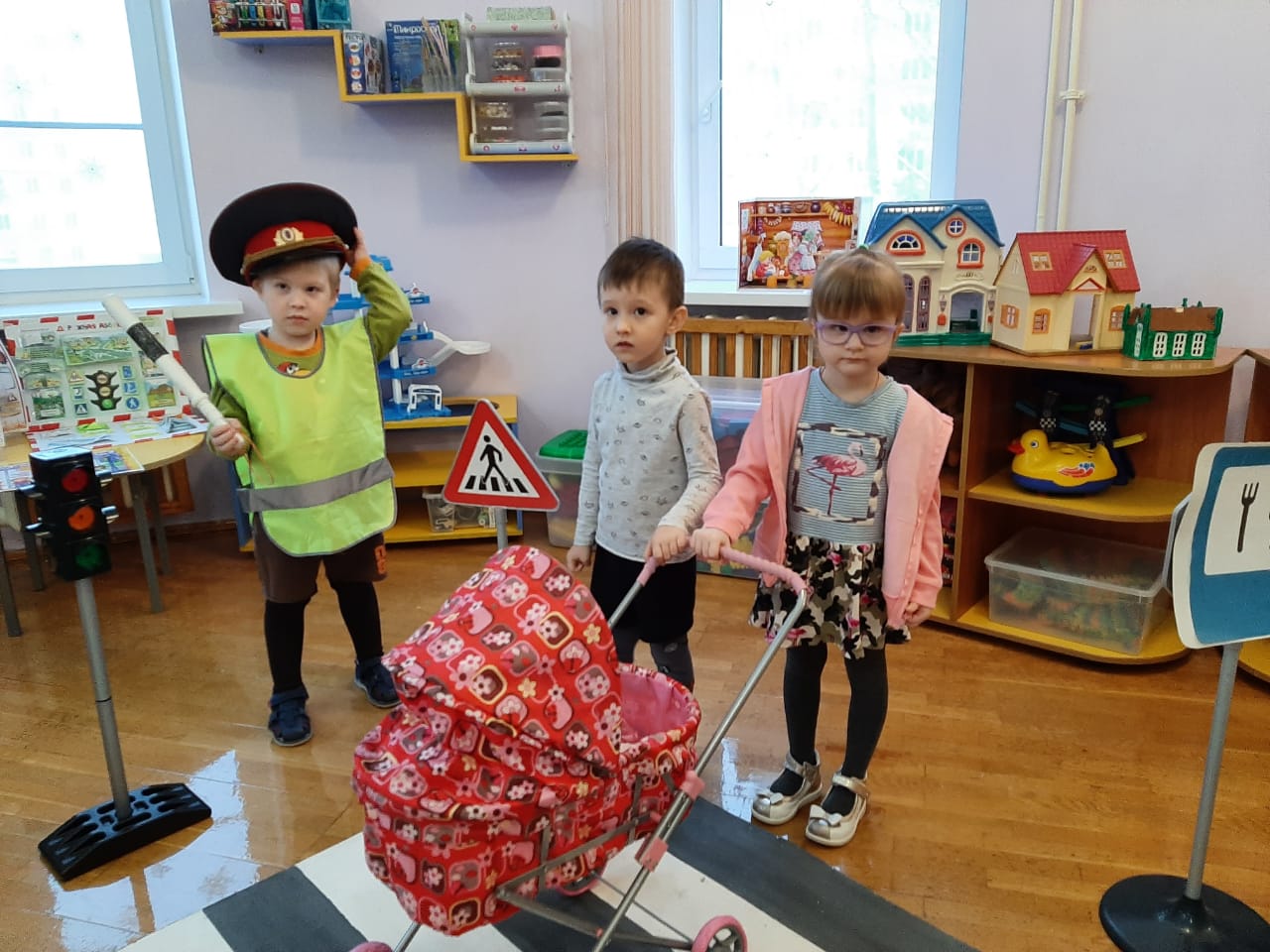 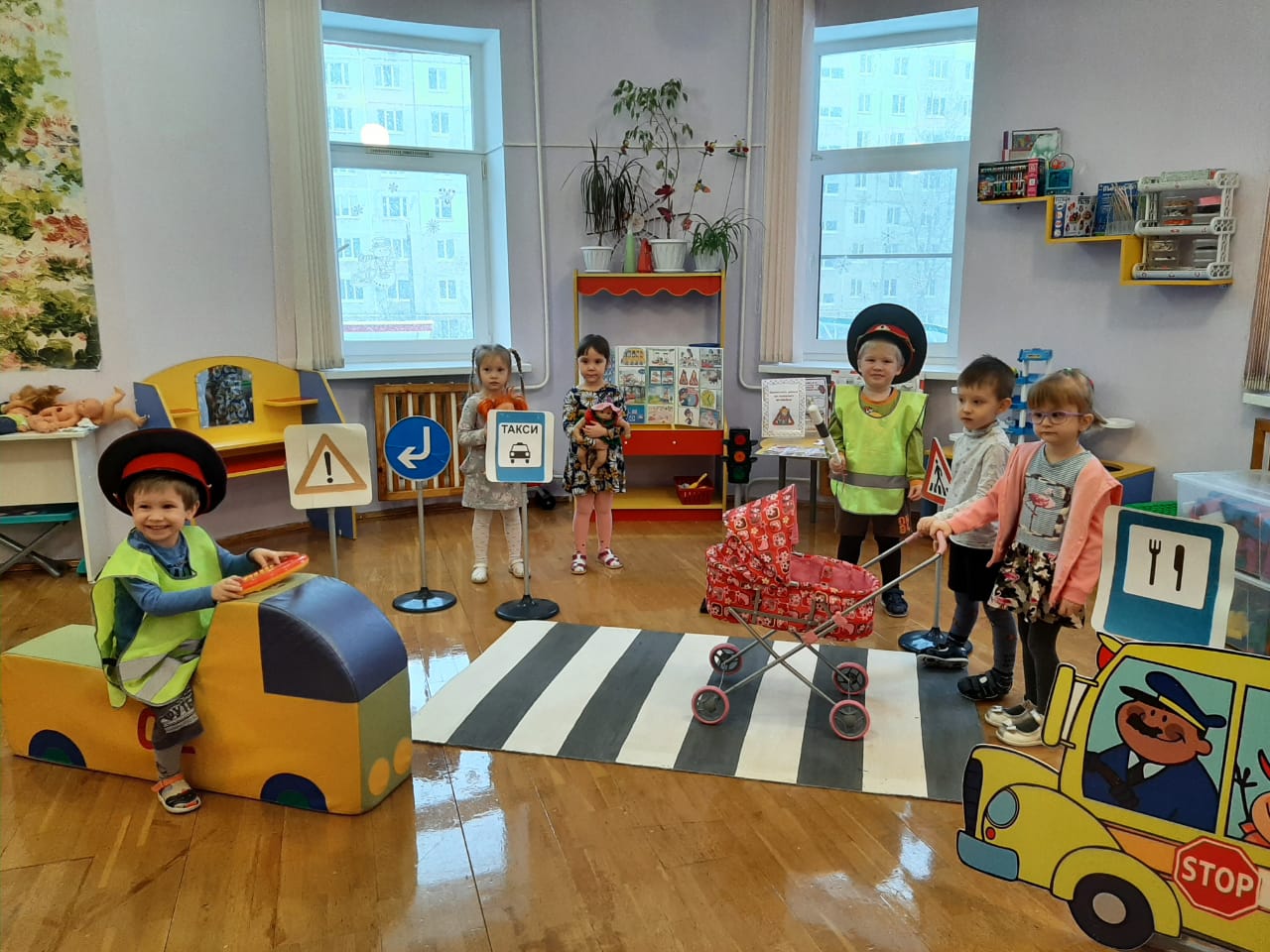 